LÝ LỊCH KHOA HỌC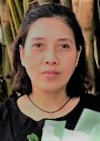 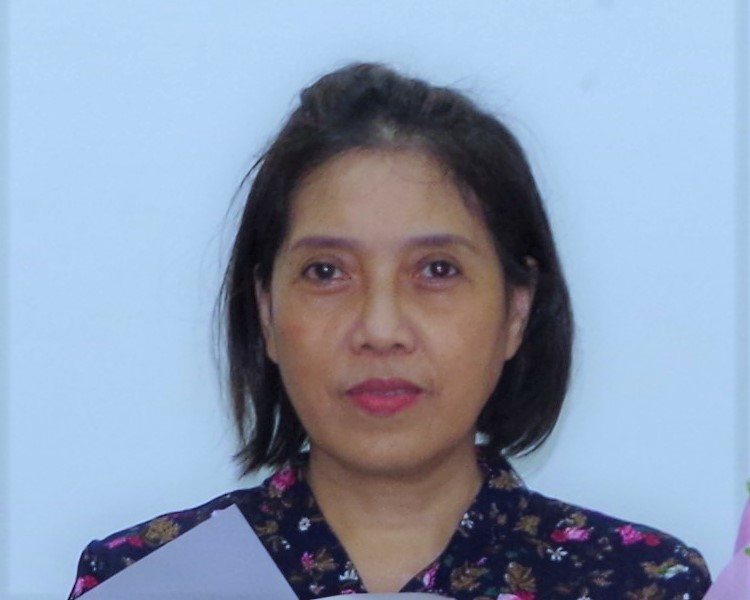 1. Họ và tên:       NGUYỀN THỊ MAI HOA                                   2. Năm sinh:        1965                                    Giới tính:   Nữ3. Địa chỉ liên hệ: Nhà số 7-5/4/19, Hoàng Quốc Việt, Nghĩa Đô, Cầu Giấy, Hà NộiĐiện thoại:  0988683899……….Email:.maihoa@vnu.edu.vn4. Học hàm, học vị: 	4.1. Học vị: TS4.2. Học hàm: PGSNăm được bổ nhiệm chức danh Phó Giáo sư:  2013;  Tổ chức bổ nhiệm: ĐHKHXH&NV, ĐHQGHNNăm được bổ nhiệm chức danh Giáo sư: ………     Tổ chức bổ nhiệm:……………………5. Cơ quan công tác: Tên cơ quan: Bộ môn Lịch sử Đảng, Khoa Lịch sử Phòng TN, Bộ môn, Trung tâm, Khoa, Viện: Địa chỉ Cơ quan: 336 Nguyễn Trãi, Thanh Xuân, Hà NộiĐiện thoại:........................................................ Email:…………………………………………6. Quá trình đào tạo7. Các khoá đào tạo khác (nếu có)8.  Sách chuyên khảo, giáo trình (Tên tác giả; tên sách, giáo trình; NXB; nơi xuất bản; năm xuất bản)8.1. Sách[1] Các nước xã hội chủ nghĩa ủng hộ Việt Nam kháng chiến chống Mỹ, cứu nước (1954-1975), Nxb. Chính trị quốc gia, 2013[2]………………………………………………………………………………………………8.2. Chương sách9. Các công trình khoa học đã công bố       9.1. Số bài đăng trên các tạp chí quốc tế thuộc danh mục Web of Science/SCOPUS:9.2. Số bài báo đăng trên các tạp chí quốc tế không thuộc danh mục Web of Science/SCOPUS:9.3. Số bài báo đăng trên các tạp chí chuyên ngành trong nước:9.4. Số báo cáo tham gia các Hội nghị khoa học Quốc tế:Liệt kê đầy đủ các công bố nêu trên từ trước đến nay theo thứ tự thời gian, ưu tiên các dòng đầu cho 5 công trình tiêu biểu, xuất sắc nhất, các công trình có liên quan tới vấn đề chuyên môn của nhiệm vụ (tên tác giả, năm xuất bản, tên công trình, tên tạp chí, volume, trang số): 10.  Bằng sở hữu trí tuệ đã được cấp:11. Sản phẩm được ứng dụng, chuyển giao:11.1 Số luợng sản phẩm KH&CN ứng dụng ở nước ngoài:11.2 Số lượng sản phẩm KH&CN ứng dụng trong nước:11.3 Liệt kê chi tiết các sản phẩm theo bảng sau:12. Nhiệm vụ KH&CN các cấp đã chủ trì hoặc tham gia12.1 Nhiệm vụ KH&CN đã và đang chủ nhiệm12.2 Nhiệm vụ KH&CN đã và đang tham gia với tư cách thành viên13. Quá trình tham gia đào tạo sau đại học (trong 5 năm gần đây)13.1 Số lượng tiến sĩ đã đào tạo: 713.2 Số lượng NCS đang hướng dẫn: 313.3 Số lượng thạc sĩ đã đào tạo: 213.4 Thông tin chi tiết:14. NHỮNG THÔNG TIN KHÁC VỀ CÁC HOẠT ĐỘNG KH&CNTham gia các tổ chức, hiệp hội ngành nghề; thành viên Ban biên tập các tạp chí khoa học trong và ngoài nước; thành viên các hội đồng khoa học quốc gia, quốc tế; ...Bậc đào tạoNơi đào tạoChuyên mônNăm tốt nghiệpĐại họcĐại học Tổng hợp Rostov-On-Don, Liên XôLịch sử thế giới 1990Thạc sĩĐHKHXH&NV, ĐHQGHNLịch sử Đảng Cộng sản Việt Nam 2004Tiến sĩĐHKHXH&NV, ĐHQGHNLịch sử Đảng Cộng sản Việt Nam2007Văn BằngTên khoá đào tạoNơi đào tạoThời gian đào tạoTTTên công trìnhTên tạp chíSốNăm công bố1СССР и Вьетнам на Парижских переговорахВьетнамские исследования320182The 1968 Mau Than event in South Vietnam and the White House political crisisThe Russian journal of Vietnamese studies, Series 2, №1120203Viet Minh established relationship and coordinated activities with the United States in the fight against Japanese fascists (1942-1945)Наука. Общество. Оборона (tháng 8)32020TTTên công trìnhTên tạp chíSốNăm công bố1Cách mạng Tháng Mười và xu thế không thay đổi của thời đạiTạp chí Lịch sử Đảng1120032Bình thường hoá và phát triển quan hệ Việt Nam - Trung Quốc theo đường lối đối ngoại đổi mới của ĐảngTạp chí Lịch sử Đảng420043Đảng Cộng sản Việt Nam phát triển quan hệ Việt Nam - Trung Quốc sau bình thường hoáTạp chí Lịch sử Đảng1020044Bước phát triển tư duy đối ngoại của Đảng trong quan hệ với các nước láng giềng và khu vực thời kỳ đổi mớiTạp chí Lịch sử Đảng520055Tìm hiểu quan hệ giữa Việt Nam với Liên Xô và Trung Quốc trong cuộc kháng chiến chống Mỹ, cứu nướcTạp chí Lịch sử Đảng120076Xây dựng nền kinh tế thị trường xã hội chủ nghĩa ở Trung Quốc và kinh nghiệm đối với Việt NamTạp chí Lý luận chính trị 1020087Quan hệ Việt Nam – Trung Quốc những năm 1954-1960Tạp chí Lịch sử quân sự 120108Tài nguyên chiến lược và công nghiệp hóa rút ngắn ở Việt NamTạp chí Lý luận chính trị620109Nghệ thuật ngoại giao Hồ Chí Minh “Dĩ bất biến, ứng vạn biến” trong xử lý quan hệ Việt – Xô – Trung (1954-1969)Tạp chí Lịch sử quân sự520101 0Hồ Chí Minh vun đắp quan hệ Việt – TrungTạp chí Nghiên cứu Trung Quốc 6201011Phát huy nhân tố quốc tế trong sự nghiệp kháng chiến chống Mỹ, cứu nướcTạp chí Lịch sử Đảng8201012Cách mạng tháng Mười và lý tưởng về một xã hội công bằng, tiến bộTạp chí Lịch sử Đảng10201013Phương pháp phân tích – phê khảo sử liệu trong nghiên cứu lịch sửTạp chí Nghiên cứu lịch sử 11201014Phương châm “cho nhiều, lấy ít” trong chính sách tam nông của Trung QuốcTạp chí Lý luận chính trị 5201115Hiệp định sơ bộ 6/3/1946- Một quyết sách lịch sửTạp chí Quốc phòng toàn dân5201116Nắm vững triết lý ngoại giao Hồ Chí Minh “dĩ bất biến, ứng vạn biết” trên con đường hội nhập và phát triểnTạp chí Tuyên giáo11201117Dạy chữ và dạy người theo quan điểm về giáo dục – đào tạo của Đại hội XITạp chí Tuyên giáo9201118Chính sách đối ngoại của Việt Nam sau khi giành độc lậpTạp chí Lịch sử Đảng 5201119Quan hệ Việt Nam – Liên Xô những năm 1954-1964Tạp chí Lịch sử quân sự 6201120Quan hệ Việt Nam – Trung Quốc: Một chặng đường nhìn lại (1991-2011)Tạp chí Cộng sản8201121Việt Nam tăng cường quan hệ với các đối tác ở Châu Á – Thái Bình Dương: Từ quan điểm đến thực tiễnTạp chí Thông tin đối ngoại 10201222Sự giúp đỡ quân sự của Liên Xô cho Việt Nam trong giai đoạn chống chiến tranh phá hoại (1965-1972)Tạp chí Lịch sử quân sự 11201223Liên Xô với đàm phán và ký kết Hiệp định ParisTạp chí Lịch sử Đảng1201224Liên bang Xô –viết và chiến tranh Triều Tiên (1950-1953)Tạp chí Lịch sử quân sự 1201325Hai chuyến đi bí mật của Chủ tịch Hồ Chí Minh đến Liên Xô (1950-1952)Tạp chí Lịch sử Đảng4201326Liên Xô đằng sau hậu trường chiến tranh Triều Tiên (1950-1953)Tạp chí Lịch sử quân sự5201327Trung Quốc với cuộc chiến tranh Triều Tiên (1950-1953),Tạp chí Đông Bắc Á5201328Đảm bảo công bằng xã hội – từ góc nhìn nhóm lợi íchTạp chí Lý luận chính trị4201329Hàn Quốc với chiến tranh Việt NamTạp chí Lịch sử quân sự12201330Trung Quốc viện trợ cho Việt Nam trong kháng chiến chống PhápTạp chí Lịch sử quân sự4201431Quan hệ Việt Nam – Liên Xô trong cuộc kháng chiến chống thực dân PhápTạp chí Lịch sử quân sự9201432Quân tình nguyện Việt Nam phối hợp hoạt động với lực lượng vũ trang CampuchiaTạp chí Lịch sử quân sự11201433Các nước xã hội chủ nghĩa chi viện nguồn lực con người cho Việt Nam trong kháng chiến chống Mỹ (1954-1975)Tạp chí Lịch sử quân sự10201534Trận quyết đấu cuối cùng trong Chiến tranh thế giới thứ hai và thời cơ của Cách mạng tháng TámTạp chí Lịch sử quân sự 8201535Thái độ của Mỹ trước việc Pháp tái chiếm Đông Dương (1945-1946)Tạp chí Lịch sử Đảng5201636Quan hệ đối tác chiến lược toàn diện Việt Nam – Liên bang Nga (2012-2017)Tạp chí Lịch sử Đảng10201737Cách mạng tháng Mười Nga và khát vọng về một xã hội văn minhTạp chí Lịch sử công an10201738Quan điểm của một số  nước lớn với việc Việt Nam đàm phán và ký kết Hiệp định Paris (1973)Tạp chí Lịch sử Đảng 2201839Nguồn sử liệu về lịch sử Việt Nam những năm 20-70 (XX) trong các cơ quan lưu trữ Liên bang NgaTạp chí Lịch sử Đảng7201840Đề cương văn hóa năm 1943 và quá trình xây dựng văn hóa những năm đầu độc lậpTạp chí Lịch sử Đảng8201841Vai trò của Liên Xô trong cuộc chiến đấu bảo vệ biên giới phía Bắc của nhân dân Việt Nam Tạp chí Lịch sử Đảng3201942Chiến thắng Điện Biên Phủ với việc ký kết Hiệp định Geneve 1954Tạp chí Lịch sử Đảng5201943Nốt trầm trong quan hệ Việt Nam – Liên Xô những năm 1954-1964 (Qua nguồn tư liệu mới)Tạp chí Lịch sử Đảng6201944Phản ứng của các nước xã hội chủ nghĩa và các Đảng cộng sản, công nhân quốc tế trước việc Trung Quốc tiến hành chiến tranh đối với Việt Nam năm  1979Tạp chí Lịch sử Đảng3201945Lập trường của Mỹ và các nước phương Tây trước việc Trung Quốc tiến hành chiến tranh đối với Việt Nam năm  1979Tạp chí Lịch sử Đảng3202046Phát triển kinh tế tư nhân ở Việt Nam (2001-2020) – từ chủ trương đến thực tiễnTạp chí Lịch sử Đảng10202047Quan hệ giữa Đảng Cộng sản Việt Nam và Đảng Cộng sản Nhật Bản từ năm 1975 đến năm 1985Tạp chí Lịch sử Đảng6202248Đảng Cộng sản Đông Dương tranh thủ Trung Hoa Dân Quốc trong cuộc đấu tranh chống phát xít Nhật (1940-1945)Tạp chí Lịch sử Đảng6202349Thanh niên Việt Nam với việc phát huy sức mạnh mềm của Việt Nam Tạp chí Cộng sản72023TTTên hội thảoTên tham luậnĐơn vị tổ chức Thời gian1Việt Nam hội nhập và phát triểnQuan hệ Việt Nam – Liên Xô trong những năm 1965-1975ĐHGQGHN – Viện Khoa học Xã hội Việt Nam20082Hội thảo nhân kỷ niệm 120 ngày sinh Hồ Chí Minh,Hồ Chí Minh với quan hệ Việt – Xô – Trung (1954-1969)Học viện Chính trị -Quốc gia Hồ Chí Minh20103Việt Nam trên con đường hội nhập và phát triển bền vữngChuyên gia quân sự Liên Xô ở Việt Nam trong kháng chiến chống Mỹ, cứu nướcĐại học Quốc gia Hà Nội – Viện Khoa học Xã hội Việt Nam20124Hiệp định Paris 1973: 40 năm nhìn lạiLiên Xô với đàm phán và ký kết Hiệp định Paris (1973)ĐHKHXH& NV, ĐHGQGHN20135Từ  Điện Biên Phủ đến Geneve – nhìn từ khía cạnh quốc tếViệt Nam Dân chủ Cộng hòa: Từ Điện Biên Phủ tới GeneveĐHKHXH&NV, ĐHQGHN20146Quân tình nguyện Việt Nam ở Hạ Lào và Đông Bắc Campuchia- Vai trò và ý nghĩa lịch sửQuân tình nguyện Việt Nam trên chiến trường Hạ Lào (1970-1971)Viện Hàn lâm Khoa học Xã hội Việt Nam2015740 năm thống nhất đất nước với công cuộc đổi mới, phát triển và hội nhập quốc tế” (30/4/1975-30/4/2015)”,Quan điểm của Trung Quốc về đấu tranh vũ trang trong chiến tranh Việt NamViện Hàn lâm Khoa học xã hội Việt Nam2015830 năm đổi mới ở Việt Nam – những vấn đề khoa học và thực tiễnViệt Nam trước những thách thức về cải cách thể chế sau 30 năm đổi mớiĐHKHXH&NV, ĐHQGHN, ĐHKHXH&NV, T.p. HCM và Đại học Huế,20169Ảnh hưởng của Cách mạng tháng Mười Nga đến Cách mạng Việt NamĐặc điểm quan hệ đối tác chiến lược Việt Nam – Liên bang NgaĐHQGHN & Đại sứ quán Liên bang Nga tại Việt Nam201710Kỷ niệm 65 năm chiến dịch Điện Biên Phủ: Nhìn từ góc độ quốc tế và địa phươngTác động của chiến thắng Điện Biện Phủ đối với Hiệp định Geneve 1945ĐHKHXH&NV, Đại học Ngoại ngữ (ĐHQGHN), Học viện Ngoại giao Việt Nam, Đại sứ quán Pháp tại Hà Nội và Đại học Paul - Valléry Montepllier201811III международная научная конференция «Уроки Второй мировой войны и современностВьетмин координировал деятельность с США в борьбе с японскими фашистами (1942-194Правительство Сахалинской области; Министерство культуры и архивного дела Сахалинской области202012Giá trị văn hóa và nhân văn của nhà thơ Nguyễn Đình Chiểu trong thời đại ngày nayBức tranh lịch sử về cuộc đấu tranh chống Pháp của nhân dân Nam Bộ những năm 60-70 (XIX) qua ngòi bút của Nguyễn Đình ChiểuỦy ban Nhân dân tỉnh Bến Tre2022TTTên và nội dung văn bằngSố, Ký hiệuNơi cấpNăm cấpTTTên sản phẩmThời gian, hình thức, quy mô,  địa chỉ áp dụngCông dụngTTTên đề tài/dự ánNăm bắt đầu/Năm hoàn thànhĐề tài cấp (NN, Bộ, ngành, trường)Trách nhiệm trong đề tàiTình trạng nhiệm vụ1Đảng lãnh đạo thiết lập và phát triển quan hệ Việt Nam- Liên Xô (1950-1975)2003/2004Cấp trườngChủ trìĐã nghiệm thu2Đảng lãnh đạo phát triển quan hệ chính trị Việt Nam- Trung Quốc (1991-2001)2004/2005Cấp trườngChủ trìĐã nghiệm thu3Chủ trương của Đảng Cộng sản Việt Nam trong quan hệ với Trung Quốc (1975-1991)2005/2006Cấp trườngChủ trìĐã nghiệm thu4Đảng lãnh đạo phát triển sự nghiệp văn hoá, giáo dục (1954-1975)2006/2007Cấp trườngChủ trìĐã nghiệm thu5Đảng lãnh đạo sự nghiệp giáo dục (1986-2006)2007/2008ĐHQGHNChủ trìĐã nghiệm thu6Đường lối xây dựng chủ nghĩa xã hội của Đảng (1960-2006)2008/2009ĐHQGHNChủ trìĐã nghiệm thu7Đảng lãnh đạo củng cố, phát triển quan hệ với Trung Quốc trong kháng chiến chống Mỹ, cứu nước (1954-1975)2009/2011ĐHQGHNChủ trìĐã nghiệm thu8Quan hệ đoàn kết chiến đấu Việt Nam – Lào- Campuchia (1954-1965)2011/2013ĐHQGHNChủ trìĐã nghiệm thu9Tập bài giảng môn học bậc Cao học: “Đảng Cộng sản Việt Nam với vấn đề chủ quyền biên giới, lãnh thổ và phát triển kinh tế biển”2021/2022Cấp trườngChủ biênĐã nghiệm thuTTTên đề tài/dự ánNăm bắt đầu/Năm hoàn thànhĐề tài cấp (NN, Bộ, ngành, trường)Trách nhiệm trong đề tàiTình trạng nhiệm vụ1Lợi ích nhóm và nhóm lợi ích trong quá trình phát triển ở nước ta2013/2015Nhà nướcTham giaĐã nghiệm thu2Kiểm soát, ngăn chặn “nhóm lợi ích” trong thực thi chính sách công ở Việt Nam hiện nay2018/2019Cấp BộTham giaĐã nghiệm thu3Quốc sử (tập 9)2017/2019Nhà nướcTham giaĐã nghiệm thu4Quan hệ nông thôn - đô thị trong điều kiện Việt Nam dần trở thành nước công nghiệp hiện đại2022/2023Cấp BộTham giaĐã nghiệm thu5Nghiên cứu những vấn đề lý luận về “văn minh” và xây dựng xã hội văn minh ở nước ta trong thời kỳ quá độ lên chủ nghĩa xã hội2023/2025Nhà nướcTham giaĐang thực hiệnTTHọ tên NCS/ThSTên  luận án của NCS (đã bảo vệ luận án TS hoặc đang làm NCS), luận văn của ThSVai trò hướng dẫn(chính hay phụ)Thời gian đào tạoINghiên cứu sinhHoàng Thịnh Đảng lãnh đạo đoàn kết với các nước xã hội chủ nghĩa  từ năm 1960 đến năm 1973Chính2016-2019Nguyễn Thị SâmĐảng bộ Hải Phòng lãnh đạo thực hiện nhiệm vụ hậu phương từ năm 1965 đến năm 1975Chính2016-2019Vũ Thị LiênĐảng bộ thành phố Hải Phòng lãnh đạo sự nghiệp giáo dục phổ thông từ năm 1963 đến năm 1975Chính2016-2019Đàm Thanh Thủy Đảng lãnh đạo quan hệ của Việt Nam với Liên Xô trong kháng chiến chống Mỹ (1954- 1975)Chính2017-2020Nguyễn Thùy LinhĐảng bộ Công an tỉnh Hưng Yên lãnh đạo xây dựng lực lượng từ năm 1997 đến năm 2015Chính2017-20206.Phạm Thị Thu TrangĐảng bộ thành phố Hải Phòng lãnh đạo đảm bảo giao thông vận tải những năm chống chiến tranh phá hoại của đế quốc Mỹ  (1965-1968 và 1972)Chính2017-20207.Vũ Thị YếnĐảng bộ tỉnh Bắc Ninh lãnh đạo phát triển kinh tế tư nhân từ năm 1997 đến năm 2015Chính2018-20218.Lê Văn QuânĐảng lãnh đạo thực hiện quan hệ của Việt Nam với Liên bang Nga từ năm 1996 đến năm 2015Chính2022-20259.Nguyễn Thị Thu ThủyHoạt động lãnh đạo của Đảng bộ tỉnh Quảng Ngãi đối với giáo dục phổ thông từ năm 1996 đến năm 2015Chính2022-202510.Nguyễn Minh QuânĐảng Cộng sản Việt Nam lãnh đạo cải cách hành chính từ năm 2001 đến năm 2020Chính2022-2025IIThạc sĩNguyễn Thị NhungĐảng bộ tỉnh Lào Cai lãnh đạo phát triển du lịch giai đoạn 2001 – 2015 2016-2018Lê Văn QuânĐảng lãnh đạo thực hiện quan hệ Việt Nam - Liên bang Nga từ năm 1991 đến năm 20052020-2022